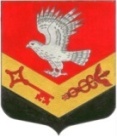 Муниципальное образование«ЗАНЕВСКОЕ   ГОРОДСКОЕ   ПОСЕЛЕНИЕ» Всеволожского муниципального района Ленинградской областиАДМИНИСТРАЦИЯ ПОСТАНОВЛЕНИЕ13.03.2017 г.				                         		                                № 131дер. ЗаневкаО внесении изменений в постановлениеадминистрации МО «Заневское городское поселение»от 20.06.2016 № 321 «Об утверждении административногорегламента по предоставлению муниципальной услуги «Выдача выписок из похозяйственных книг для членов личного подсобного хозяйства»	В соответствии с Федеральными законами от 27.07.2010 № 210-ФЗ «Об организации предоставления государственных и муниципальных услуг, от 07.07.2013 № 112-ФЗ « О личном подсобном хозяйстве», приказом Министерства сельского хозяйства Российской Федерации от 11.10.2010 № 345 «Об утверждении формы и порядка ведения похозяйственных книг органами местного самоуправления поселений и органами местного самоуправления городских округов», администрация муниципального образования «Заневское городское поселение» Всеволожского муниципального района Ленинградской области ПОСТАНОВЛЯЕТ: 	1. Внести в постановление администрации МО «Заневское городское поселение» от 20.06.2016 № 321 ««Об утверждении административного регламента по предоставлению муниципальной услуги «Выдача выписок из похозяйственных книг для членов личного подсобного хозяйства», изложив пункт 4 постановления в новой редакции:	«4. Контроль за исполнением настоящего постановления возложить на заместителя главы администрации Мыслина С.В.»	2.  Внести в административный регламент по предоставлению муниципальной услуги «Выдача выписок из похозяйственных книг для членов личного подсобного хозяйства» (далее – административный регламент), следующие изменения:	2.1. Пункт 1.2.2 административного регламента изложить в новой редакции:	«1.2.2. Подразделением, ответственным за предоставление муниципальной услуги является муниципальное казенное учреждение «Центр оказания услуг» (далее – учреждение).»2.2. Пункт 1.3.1 административного регламента изложить в новой редакции:	«1.3.1. Адрес администрации: 195298, Ленинградская область, Всеволожский район, д. Заневка, д. 48.	Адрес учреждения: 195298, Ленинградская область, Всеволожский район, д. Заневка, д. 48.»2.3. Пункт 1.3.2 административного регламента изложить в новой редакции:	«1.3.2. График работы администрации и учреждения:	Понедельник, вторник, среда, четверг с 09.00 до 18.00, пятница с 09.00 до 17.00.	Перерыв на обед с 13:00 до 14:00	Выходные дни: суббота, воскресеньеПрием граждан: понедельник, вторник, пятница с 09:00 до 17:00	Контактные телефоны администрации: 8(812) 521-80-03	Контактные телефоны учреждения: 8(812) 400-26-14, факс 8(812) 400-26-14	Адрес электронной почты администрации: zanevka48@yandex.ru»	2.4. Абзац 2 пункта 2.2 административного регламента изложить в новой редакции:	«Подразделением, ответственным за предоставление муниципальной услуги является муниципальное казенное учреждение «Центр оказания услуг».»	3. Настоящее постановление подлежит опубликованию в средствах массовой информации.4. Настоящее постановление вступает в силу со дня его официального опубликования в средствах массовой информации.5. Контроль за исполнением настоящего постановления  возложить на заместителя главы администрации Мыслина С.В.Глава администрации                                                                                   А.В.Гердий